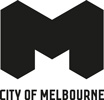 New library and community hub at the Munro site Project updateApril 2023Works to fit out the new library and community hub at Munro are progressing well. Works have commenced to construct partitions on level three, which will house Family Services and the Children’s Library. Partition works will begin on level two and one over the coming weeks. Ceiling works have also commenced, which includes the installation of cable trays, pipework and panels.Upcoming traffic disruptionsCranes will be required at various times throughout the project to lift materials and equipment up to the roof terrace. The cranes will only be set up on Mondays from May to August. Traffic management will be in place to ensure pedestrians, bike riders and cars move safely around the area. In addition to the traffic disruptions, there will be restricted access to Kulinbuok Lane throughout the project.Have you seen the changes along Therry Street?Footpath works on the Queen Victoria Market side of Therry Street are complete, revealing new bluestone pavers, a wider path and gateway welcoming visitors into the market.The streetscape works are now taking place on the Munro side, starting on the corner of Queen and Therry streets. In order to keep the project on track for the mid-year completion date, works are being undertaken seven days a week.It remains business as usual across the precinct, with Market Lane Coffee, ReWine and Only Mine chocolate still open throughout the works. Stay informedTo find out more about this project, contact 9658 9658 or visit melbourne.vic.gov.au/cityprojects.Interpreter services We cater for people of all backgrounds. Please call 03 9280 0726.